Moretonhampstead Primary School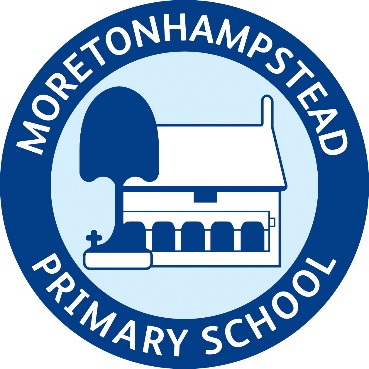 ACCESSIBILITY PLAN 2019 -2022Moreotnhampstead Primary School strives for all children to enjoy school, to be challenged to achieve their very best, and to consider their time at the school as their own ‘learning adventure’. We are committed to working together to provide an inspirational and exciting learning environment where all children can develop an enthusiasm for life-long learning. We do this by taking account of pupils’ varied life experiences and needs. We offer a broad and balanced curriculum and have high expectations for all children. We are committed to providing an environment that enables full curriculum access that values and includes all pupils, staff, parents/carers and visitors. PURPOSE OF PLANThis plan shows how we intend, over time, to increase the accessibility of our school for disabled pupils, staff, parents/carers and visitors:Increasing access to the curriculum for pupils with a disabilityThis includes teaching and learning and the wider curriculum of the school such as participation in after-school clubs, leisure and cultural activities or school visits.Improving access to the physical environment This includes improvements to the physical environment of the school and physical aids to access education.Improving the delivery of written information to pupilsThis will include planning to make written information that is normally provided by the school to its pupils available to disabled pupils. The information should take account of pupils’ disabilities and pupils’ and parents’/carers’ preferred formats and be made available within a reasonable timeframe.DEFINITION OF DISABILITY  A person has a disability if he/she has a physical or mental impairment that has a substantial and long-term adverse effect on his/her ability to carry out normal day-to-day activities. BACKGROUND AND AUDITCurriculum We are aware that there are areas of the curriculum to which disabled pupils may have limited or no access. Some areas of the curriculum present particular challenges, for example: PE for pupils with a physical impairment, science and technology for pupils with a visual impairment, humanities for pupils with learning difficulties. Other issues affect the participation of disabled pupils, for example: bullying, peer relationships, policies on the administration of medicines, the provision of personal care, the presence or lack of role models or images of disabled people, in effect, all the school’s policies and procedures, written and unwritten. Physical Environment Moretonhampstead Primary School is a new building, around 15 years old. The school is built over 2 floors and is light, airy and has plenty of space. We have 2 disabled toilets, one with a shower, a lift to the upper floor and a large hall. There is a catering kitchen on site. There is a ramp to the field and lower trim trail.Information Different forms of communication are made available to enable all disabled pupils to express their views and to hear the views of others. Access to information is planned, with a range of different formats available for disabled pupils, parents and staff.We aim to ask about any disability or health condition in early communications with new parents and carers. For parents and carers of children already at the school, we collect information on disability as part of a survey of parents’ views, or in conjunction with a letter home about a parents’ evening. Current Range of known disabilities We have asked parents/carers and staff to advise us of any disabilities and no disabilities have been identified.  OverallWe do not at present have any children with a disability that we are not currently managing within our normal curriculum and physical layout.  We are aware that we need to continually review and make changes as and when specific issues are identified.INCREASING ACCESS TO THE CURRICULUM FOR PUPILS WITH A DISABILITYImproving teaching and learning lies at the heart of the school’s work. Through self-review and Continuous Professional Development (CPD), we aim to enhance staff knowledge, skills and understanding to promote excellent teaching and learning for all children. We aim to meet every child’s needs within mixed ability, inclusive classes. It is a core value of the school that all children are enabled to participate fully in the broader life of the school. Consequently, all children have always been permitted to attend age relevant after school clubs, leisure and cultural activities and educational visits. The only exception would occur if a child had breached school rules when deprivation of club attendance may be used as a suitable short term sanction and to ensure the safety of others. Our key objective is to reduce and eliminate barriers to access to the curriculum and to ensure full participation in the school community for pupils, and prospective pupils, with a disability.We have proved ourselves to be an inclusive school for children with particular needs.  We have admitted children from out of area and provided them with particular support to enable them to participate in the school curriculum.IMPROVING ACCESS TO THE PHYSICAL ENVIRONMENT OF THE SCHOOL We have a range of equipment and resources available for day to day use. We keep resource provision under constant review. The schools Improvement planning process is the vehicle for considering such needs on an annual basis. IMPROVING THE DELIVERY OF WRITTEN INFORMATION TO PUPILSThis will include planning to make written information that is normally provided by the school to its pupils available to disabled pupils. Examples might include handouts, textbooks and information about school events. The information should take account of pupils’ disabilities and pupils’ and parents’ preferred formats and be made available within a reasonable timeframe. In planning to make written information available to disabled pupils we again need to establish the current level of need and be able to respond to changes in the range of need. The school will need to identify agencies and sources of such materials to be able to make the provision when required. The schools ICT infrastructure will enable us to access a range of materials supportive to need.We are aware that the need for reasonable adjustments may arise at any time.  These will be reviewed as and when the need is identified.  We will consult with experts when new situations regarding pupils with disabilities are experience.TargetsStrategiesTimescaleResponsibilitySuccess CriteriaIncrease confidence of all staff in differentiating the curriculum and a focus on QFT (Quality First Teaching)Be aware of staff training needs on curriculum access Assign CPD for dyslexia, differentiation and recording methods On-going and as required SENCO Raised staff confidence in strategies for differentiation and increased pupil participation Ensure all staff have specific training on disability issues Be aware of staff training needs Staff access appropriate CPD Identify training needs at regular meetingsReview the needs of children with specific issues, provide all relevant training.Ongoing and as required Academy Head SENCO Raised confidence of support staff Ensure all staff (teaching & non-teaching) are aware of disabled children’s curriculum accessSet up a system of Individual Access Plan’s for disabled children when appropriateShare information with all agencies involved with each childSENCOAll staff are aware of individual’s needsEnsure all staff are aware of disabled children’s curriculum access Set up a system of individual access plans for disabled pupils when required Information sharing with all agencies involved with child As required SENCO All staff aware of individuals needs Use ICT software to support learning Make sure software is purchased and installed where needed As required Academy HeadWider use of SEN resources in classrooms All school visits and trips need to be accessible to all pupils – additional risk assessments made.Ensure venues and means of transport are vetted for suitabilityDevelop guidance on making trips accessibleOngoingSENCOAcademy HeadAll pupils are able to access all school trips and take part in a range of activitiesReview PE curriculum to ensure PE accessible to all Gather information on accessible PE and disability sports As required PE co-ordinator All to have access to PE and be able to excel Review curriculum areas and planning  to include disability issuesInclude specific reference to disability equality in all curriculum reviewsSENCO & Academy HeadGradual introduction of disability issues into all curriculum areasEnsure disabled children can take part equally in lunchtime and after school activitiesDiscuss with Out of school Club staff, and people running other clubs after school. Support would have to be available – especially after schoolAs requiredSENCODisabled children feel able to participate equally in out of school activitiesAccess arrangements to meet individual’s needs when taking tests etc will be applied for and support provided when requiredSENCO/ Academy Head will ensure appropriate testing and reports are provided in order to apply for access arrangementsSENCOAll pupils will have their individual needs met, and any barriers to achieving their full potential will be removedTargetsStrategiesTimescaleResponsibilitySuccess CriteriaTo be aware of the access needs of disabled children, staff, governors and parents, carersTo create access plans for individual disabled childrenThrough questions, discussions and newsletters find out the needs of othersAs requireAnnualSENCO / Class teacherAcademy HeadEHCP/ provision maps are in place for disabled pupils, and all staff are aware of pupils’ needs. All staff, governors, parents/carers are confident that their needs are met. Monitor to ensure any new needs arising are met.Layout of school Consider needs of disabled pupils, parents/carers, staff, visitors when considering any redesign As requiredAcademy HeadRe-designed buildings are usable by allEnsure that all areas of school building and grounds are accessible for all children and adults and to continue to improve the access of the physical environment for all.SEN staff to audit accessibility of school buildings and grounds.Any modifications needed will be made to the school building and grounds that are needed to facilitate ease of access for all.Maintain safe access for visually impaired peopleYellow paint on step edges is required. Check exterior lighting is working on a regular basisOngoing checksAcademy HeadVisually impaired people feel safe in school grounds. Ensure all disabled people can be safely evacuatedEnsure there is a personal emergency evacuation plan for all disabled pupils.Ensure all staff are aware of their responsibilities in evacuation by being aware of the SENCO passport informationAcademy HeadClass teachersAll disabled pupils and staff working with them are safe in the event of a fire. There is constant supervision for disabled children who would need help in the event of an evacuation.Disabled people in wheelchairs can be evacuated quickly and easilyProvide hearing loops in classrooms to support pupils with a hearing impairmentTake advice from LEIS on appropriate equipment if this becomes necessaryAs requiredAcademy HeadAll children have access to the curriculumAll fire escape routes are suitable for allEnsure staff are aware of need to keep fire exits clearDailyAcademy HeadAll disabled personnel and pupils have safe independent exits from schoolEnsure access to IT equipment is appropriateIncluding in relation to those with a visual or hearing impairmentAs requiredSENCOHardware and software available to meet the needs of children as appropriateEnsure any proposed ‘new build’ project is physicallyaccessible for everyoneProject manager appointed will ensure compliance with building regulations regardingaccessibilityAny new construction will be fully accessibleFire alarmCurrently only auditoryTargetsStrategiesTimescaleResponsibilitySuccess CriteriaInclusive discussion of access to information in all parent/teacher annual meetingsAsk parents about preferred formats for accessing information AnnuallySENCO / Academy HeadStaff more aware of preferred methods of communication, and parents feel included.Review information to parents/carers to ensure it is accessibleProvide information and letters in clear print in “simple” English School office will support and help parents to access information and complete school forms Ensure website and all document accessible via the school website can be accessed by the visually impairedDuring induction On-going Current AdministratorsAll parents receive information in a form that they can access Improve the delivery of information in writing in an appropriate format Provide suitably enlarged, clear print for pupils with a visual impairment As required Office Excellent communication Ensure all staff are aware of guidance on accessible formats Guidance to staff on dyslexia and accessible information On-going SENCO Staff produce their own information Annual review information to be as accessible as possible Use child friendly DAF (Devon Assessment Framework) review formats On-going SENCO Staff more aware of pupils preferred method of communications 